WBMD Rostered Leaders meeting -Join the conversation at Trinity Lutheran in Robesonia on Thursday, September 22 at 1:00 PM.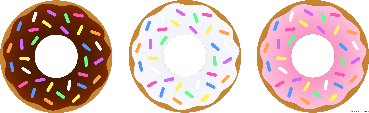            There will be DONUTS!       Lots of changes are happening…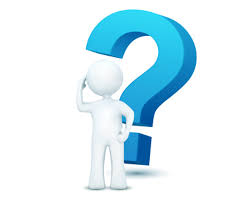                  Pastoral transitions…     Pandemic winding down…   Where are all our people???Lutheran ministry in WBMD - what happens next?     Awesome opportunity for new growth…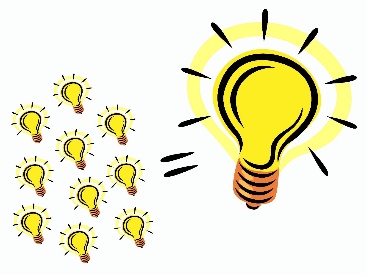  Shared leadership?  Bold changes to meet the future!Let’s think BIG!   Explore all possibilities!Get out of our church “boxes” and think of doingministry in new and exciting ways!  Bring your best ideas and join the conversation!